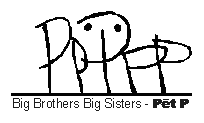 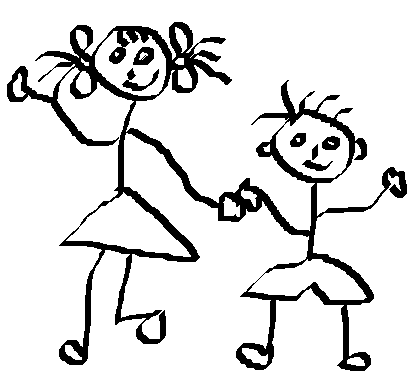 Program Pět P –   Podpora,   Přátelství,   Prevence,   Péče,   PomocDobrovolnický program zaměřen na začleňování dětí s nejrůznějším handicapem do společnosti prostřednictvím dobrovolníkůKaždé dítě potřebuje kamaráda, kterému může věřit. Projekt je určen dětem, které mají, možná ne vlastní vinou, problémy v navazování přátelských vztahů, dětem z neúplných, sociálně slabých a pěstounských rodin, dětem alkoholiků…, kdy mnohdy chybí pozitivní vzor.Stále se stýkáme s dětmi, které jsou vyčleněny ze své vrstevnické skupiny, chybí jim generačně bližší kamarád, osoba, které se můžou bez obav svěřit a na kterou se mohou spolehnout – člověk, který je jim vzorem a příkladem v běžných životních situacích. Mají omezené možnosti aktivně a smysluplně trávit volný čas a zároveň jim chybí kvalitní zázemí v rodinách.V Pět P dítě  získá skutečného kamaráda, (dobrovolníka) blízkou osobu – někoho, kdo bude stát na jeho straně a kdo jej naučí kvalitně a smysluplně trávit volný čas.Ve Zlíně  již působíme 17tým rokem a je to jediný dobrovolnický program ve městě, kdy jeden dobrovolník se stará o jedno  jemu svěřené dítě. Naším cílem je zajistit rovné příležitosti prožívat dětství jako ostatní děti.Působíme pod spolkem Domek – prevence, podpora, výchova, vzdělávání, terapieŠtefánikova 167, Zlínwww.petp-zlin-cz.webnode.czMarie Forgáčová – koordinátorka Pět Ptel.: 608 781 909, e-mail: M.Forgacova@seznam.cz